ВАЗОРАТИ МАОРИФИ ҶУМҲУРИИ ТОҶИКИСТОН ДОНИШКАДАИ ПОЛИТЕХНИКИИ ДОНИШГОҲИ ТЕХНИКИИ ТОЧИКИСТОНба номи академик М.С. ОсимӣФакултети муҳандисӣ-иқтисодӣКафедраи иқтисодиёт ва идора«Тасдиқ мекунад»Мудири кафедраи Иқтисодиёт ва идора____________ Баҳодурова С.А.«______» ____________ соли 2013КОРИ КУРСӢаз фанни «Фаъолияти иқтичодии байналхалқии корхона»дар мавзӯи «Иштироки Ҷумҳурии Тоҷикистон дар системаи логистикии байналхалқӣ бо назардошти шароитҳои ҷӯғрофии мамлакат »Натиҷаи ҳимояХУҶАНД -2013МУНДАРИҶАсаҳ.Сарсухан.................................................................................................................БОБИ 1. НАЗАРИЯИ ПАЙДОИШИ МАФҲУМҲОИ ЛОГИСТИКА                ВА МОҲИЯТИ ОНҲО ДАР ЗАМОНИ МУОСИР..........................                1.1. Таърихи пайдоиши логистика ва асосҳои назариявии он..                 1.2.  Моҳияти системакунонии логистикаи тиҷоратӣ................БОБИ 2. ЛОГИСТИКАИ БАЙНАЛХАЛҚӢ ВА ТАШКИЛОТҲОИ ОНҲО        2.1. Интихоби намуди нақлиёт дар минтақаи Тоҷикистон....                2.2. Иттиҳодияи Аврупоии Иқтисодӣ (ЕврАзэс) ва                         Тоҷикистон......................................................................................БОБИ 3. ИМКОНИЯТҲОИ ҶУМҲУРИИ ТОҶИКИСТОН НИСБАТИ                                                            тттттттт  ТАШКИЛИ МАРКАЗҲОИ ЛОГИСТИКӢ....................................            3.1. Банақшагирии ташаккули маркази логистикӣ бо              ӣӣӣӣӣ           назардошти шароитҳои ҷуғрофӣ.............................................        3.2. Коркарди ҷойгиркунии маркази логистикӣ дар               Ҷумҳурии Тоҷикистон................................................................Хулоса..........................................................................................................................Адабиётҳои истифодабурдашуда.........................................................................СарсуханИмрӯзҳо идоракунии ҷараёнҳои инсонӣ, энергетикӣ, молиявӣ ва ғайра, ки дар системаҳои иқтисодӣ мавҷуданд, ба логистика дохил мекунанд.Фанни мазкур логистикаро ҳамчун назария ва амалии идоракунии ҷараёнҳои моддӣ ва иттилоотии ба он алоқамандро дида мебарояд. Идоракунии ҷараёнҳои моддӣ дар системаҳои иқтисодӣ инҳоро дар бар мегирад: амалиёти бевосита бо ҷараёнҳои моддӣ; амалиёти тиҷоратӣ, ки дар натиҷаи он шартномаи тарафҳо оиди гузаштани ҷараёнҳо ва нишондиҳандаҳои он; ҷустуҷӯи намудҳои ратсионалии хизматрасонии нақлиётӣ-экспедитсионии қабулкунандагони бор; муайянкунии роҳҳои беҳтарини ҳаракати ҷараёнҳои моддӣ, ва инчунин ҷойҳое ҷамъшавии он ва ғайра. Идоракунии ҷараёнҳои моддӣ аз ду қисм иборат мебошанд.-  қабули қарор;-  амалигардонии қарори қабулшуда.Вобаста ба ин мафҳуми логистикаро ҳамчун илм ва фаъолияти хоҷагидорӣ фарқ мекунанд: 1. Логистика  — илм дар бораи нақшагирӣ, назорат ва идоракунии   боркашонӣ, анборкунӣ ва дигар амалиёти моддӣ ва ғайримоддӣ, ки дар раванди бурда расонидани ашё ва мавод то корхонаи истеҳсолкунанда, коркарди дохили корхонавии ашё, мавод ва масолеҳи нимтайёр, расонидани моли тайёр то истеъмолкунанда, бо назардошти талаботи ӯ, инчунин дастраскунӣ, нигаҳдорӣ ва коркарди маълумоти мувофиқ, мебошад.2. Логистика — раванди идоракунии ҳаракат ва нигаҳдории ашё,  қисматҳо ва маҳсулоти тайёр дар гардиши хоҷагидорӣ ҳангоми пардохти маблағ барои дастраскунии маҳсулоти тайёр ба истеъмолкунанда (қоидаи пардохти маблағ қабули пардохт) мебошад.Объекти омӯзиши логистика ҷараёнҳои дар байн буда, мебошад. Предмети омӯзиши логистика оптималӣ гардонии ҷараёҳои моддӣ, хизматрасонӣ ва ҷараёнҳои ба он алоқаманд мебошад.Вазифаи асосии логистика – коркарди бодиққат, баркашидашуда ва асоснокшудаи пешниҳод, ки ба дастории самараи беҳтарини кори ширкат, афзудани ҳисси он дар бозор ва дарёфти бартариҳо нисбати рақобатчиён мебошад.Вазифаҳои логистикӣ (ВЛ) – ин гурӯҳи бузургкарда шудаи амалиёти логистикӣ, азрӯи мақсад ба ҳам наздик ва ҳамзамон фарқкунанда дар ҷараёни амалиёти логистикӣ.Вазифаҳои логистикии фаврӣ, мувофиқгардонанда, базисӣ, муҳим, дастгирӣ кунанда, система ташкилкунанда, танзимкунанда ва натиҷавиро фарқ мекунанд.Вазифаҳои логистикиро ташкилотҳои зерин амалӣ мегардонанд: корхонаҳои нақлиётӣ, корхонаҳои соҳаи савдо, корхонаҳои тиҷоратӣ-миёнаравӣ, корхонаҳои истеҳсолӣ, ташкилоти берунаи махсуси логистикӣ.Логистикаи харид — идоракунии ҷараёнҳои моддӣ дар раванди таъминоти корхона бо ашё ва мавод.Интихоби таҳвилкунандагон, бастани шартнома ва назорати иҷроиши он, қабули қарор ҳангоми вайронкунии таҳвилот. Ҳамаи ин вазоифро шӯъбаи таъминот иҷро мекунад.Масъалаи муҳим— ҳалли масъалаи «Худ кардан, ва ё харидан».Логистикаи истеҳсолӣ — раванди идоракунӣ дар дохили корхона, ки неъматҳои моддӣ истеҳсол мекунад ва ё хизматрасонӣ пешкаш менамояд.Чунин намуди логистика дар дохили як корхона фаъолият мебарад. Ҷара	ён вобаста ба қарори аз тарафи маъмурият қабулшуда, ҳаракат мекунад.БОБИ 1. НАЗАРИЯИ ПАЙДОИШИ МАФҲУМҲОИ ЛОГИСТИКАВА МОҲИЯТИ ОНҲО ДАР ЗАМОНИ МУОСИР.Объекти омӯзиши фани таълимии логистика он анбӯҳҳои материалӣ ва равандҳои ба он вобастаи иттлоотию молиявӣ мебошад. Зарурати дар таҷрибаи истеҳсоли истифода шудани  ин фан аз ониборат аст, ки фосилаи байни хариди ашёи хом ва дастрас шудани мол ба истеъмолгари охирон муддати хело зиёдро дар бар мегирад ва зарурати ҳарчи камтарин намудани фосила ба миён меояд. Логистика имконият медиҳад ки захираҳои молӣ камтар карда шавад, ва ҳатто дар баъзе мавридҳ корхона бе захираи ашёи хом фаъолият кунад. Ин имконият медиҳад ки мӯҳлати интиқоли мол ба тариқи назаррас кам карда шавад ва мӯҳлати дастрасшавии мол ва расидани иттлоотҳо оиди мол тезонида, сатҳи сервиси логистики баланд бардошта шавад.Нуқтаи назари логистикӣ яке аз қисматҳои таркиби стратегияи корхона буда, он имконият медиҳад, ки обрӯ ва эътибори корхона баланд шавад, нисбати харидорони молаш ғамхори бештар зоҳир гардад. Логистика соҳаи фаъолияте мебошад, ки ҳарчи бештар зарурати амалӣ пайдо мекунад. Аз ин рӯ ба он ҳам сектори давлатӣ ва ҳам сектори хусусии иқтисодиёт таваҷҷуҳи махсус зоҳир мегардонад. Дар қабули қарордоҳои логистикӣ истеҳсолгарон мол иштирок мекунад.Яке аз хусусиятҳои фарқкунандаи логистика дар он аст, ки вай на фақат ба ҳамҷоякунии (интегратсияи) шаклҳои фаъолият, ки одатан ба функсияҳои гуногуни соҳибкорӣ тааллуқ доштаанд диққати махсус медиҳад, балки ҳамаи онҳоро ба иттиҳод меоварад.  Масалан, дар бисёр корхонаҳо масъулиятро оиди захираҳо ва интиқоли онҳо функсияи истеҳсоли ва тақсимоти ба дӯш доранд. Агар ин функсияҳо аз ҳамдигар ҷудо бошанд, он гоҳ қабули қарордод дар зерсистемаи захираҳо бе назардошти имкониятҳои нақлиётӣ ба амал меоянд, ки он ба зиёдшавии харҷҳои умумии интиқоли анбӯҳи маводӣ оварда мерасонад. Дар логистика бошад, ҳамаи онҳо ба ҳам алоқаманду ҳаллу фасл карда мешаванд.Ҷадвали 1.1. Масъалаҳои асосии логистика ва ҳалли онҳо дар секторҳои хусусӣ ва давлатии иқтисодиёти мамлакатҶадвали 1.2. Таркиби системаҳои логистикӣ ва омилҳои муайянкунандаи онТаҳлил дар логистикаВазифаҳои таҳлили систесаҳои логистикӣ аз он иборат мебошад, ки маълумотҳои мавҷударо таҳқиқ намуда, ба системаи муайян дароварда , дар асоси он хулосаҳои объективӣ барорад. Дар асоси таҳлили гузаронидашуда назария ё принсипҳои фаъолияти системаи логистикӣ муайян карда мешавад. Чӣ тавре ки мегӯянд: назария бе далелҳо чизи холӣ буда, дар навбати худ фактҳо бе назария мазмун надоранд. Амалия асоси тафтиши назарияҳои вуҷуддошта мебошад, зеро далелҳо тамоили ҳақиқии ҳаётро инъикос мекунанд ва онҳо бо мурури замон тағйир меёбанд. Аз ин лиҳоз зарурати ҳар доим тафтиши назария  вобаста ба тағйирёбии далелҳои нави фаъолияти системаи логистикӣ ба миён меояд. Принсип гуфта, хулосабандиеро мефаҳманд, ки андозаи носаҳеҳии муайянеро ба худ дорад. Одатан принсипҳо дар асоси таҳлили маълумотҳои миёна ва ё эҳтисолӣ ба миён меояд.Дар баъзе мавридҳо хулосабандӣ дар асоси эҳтимолият ба амал меояд. Масалан, тадқиқотчӣ бо эҳтимолияти 0,95 тасдиқ мекунад, ки камсозии харҷҳои интиқоли бор ба андозаи як сомонӣ фоидаи корхонаро ба 0,92 сомонӣ зиёд мекунад.Баъзан тадқиқотчиён дар хулосабандиҳояшон аз ифодаи “дар мавриди домӣ будани дигар омилҳо” истифода мебаранд. Яъне, фарз мекунанд, ки ба ғайр аз омилҳои таҳқиқшаванда, ҳамаи дигар омилҳои таъсиркунанда тайғир намеёбанд. Ин усул таҳқиқи раванди таҳлилро содда мекунад ва раванди омӯхташавандаро аз тариқи алоқаҳои муҳим дида мебарояд. Масалан, барои таҳқиқи алоқаи байни ҳаҷми боркашонӣ ва имконияти борбардории таркиби ҳаракаткунанда дар назар мегиранд, ки ба ғайр аз имконияти борбардорӣ дигар ҳамаи омилҳои ба ҳаҷми боркашонӣ таъсиркунанда бетайғир мемонад. Дар ин маврид диққати тадқиқотчӣ фақат ба вобастагии ҳаҷми боркашонӣ ва имконияти борбардории  таркиби ҳаракаткунанда равон карда мешаванд.  Ҳамин тавр, мо гуфта метавонем, ки ҳамаи назарияҳо ва принсипҳое, ки ошкор сохта шудаанд абстрактӣ мебошанд. Онҳо ҳамаи паҳлӯҳои воқеаҳои ҳақиқиро инъикос карда наметавонад.Мутаассифона, тавсифи абстрактии назарияи системаҳои логистикӣ водор месозад, ки онро як чизи ғайриреалӣ, ғайриамалӣ баҳо диҳем. Вале дар асл назарияи системаҳои логистикӣ тавсифи амалӣ дошта , онҳо аз амалияи фаъолияти системаи логистикии иқтисодиёти мамлакат ба амал меояд. Олами равандҳои амалии системаҳои логистикӣ хеле мураккаб ва печида буда, ба ягон тартиби муайян даровардан хеле душвор аст. Менеҷери системаи логистикӣ назарияи худашро бо он мақсад тартиб медиҳад, ки дар байни фактҳои хаотикӣ ягон мақсад ё мазмуни вуҷуддоштаро ошкор созад, вагарна ин маълумотҳо барои идоракунии равандҳои логистикӣ ягон фоида намедиҳанд.Ҳамин тавр, мо гуфта метавонем, ки хулосабандӣ кардан ин маънои содда кардан ё абстраксия карданро дорад. Медонем, ки хулосабандӣ дар системаи логистикӣ зарурати амалӣ дорад, абстраксиякунӣ ҳам чунин зарурат пайдо мекунад.Назарияи системаи логистикӣ як навъ модел сурат ё схемаи ихтисоршудаи яке аз элементҳои логистика мебошад. Ин гуна моделҳо ба менеҷер имконият медиҳад, ки ба ҳақиқати фаъолияти системаҳои логистикӣ беҳтар сарфаҳм равад.Бояд қайд кунем, ки назарияи хуб ба фактҳо асос меёбад, аз ин лиҳоз онҳо амалӣ ҳастанд. Назарияе, ки ба амалия мувофиқат намекунад а ҳақиқат дур мебошад.Дар раванди пажӯиш ва маънидод намудани натиҷаҳои он як қатор масъалаҳо ба амал меоянд, ки таҳқиқи ратсионалии системаҳои логистикиро душвор месозанд. Ба қабил тасвирҳои хато истилоҳоти носаҳеҳ, тасвирҳои мантиқан нодуруст хатоҳои мантиқӣ дохил мешаванд.Тасвирҳои хато афкори моро хира намуда бо гузаронидани таҳлили объективӣ халал мерасонад. Масалан, қабул шудааст, ки дар масофаи кӯтоҳ кашонидани бор бо автомобилҳо фоиданок аст. Дар асоси чунин тасвири хато сиёсати аз нақлиёти роҳи оҳан борҳои интиқолашон ба масофаи кӯтоҳро гирифта ба нақлиёти автомобилӣ вогузор кардани онҳо пеш бурда мешавад.Тадқиқотчӣ бояд тавонад, ки ҳама гуна таъсирҳои хато ва боғаразу  беасосро аз худ дур кунад. Масалан, қабул шудааст, ки ҳудуди истифодаи ратсионалии автомобилҳои худборфарор (самосвал) 15 -20 км аст. Вале мо дар амал мебинем, ки ба воситаи онҳо ба масофаи 200 300 км ва ҳатто то 500 км (Душанбе  Хоруғ) борҳои хоҷагии халқ кашонида мешаванд. Назария ва тадбирҷӯи дар логистикаДар мавриди пажӯиши рафтори системаҳои логистикӣ  тадқиқотчӣ метавонад аз назария ба фактҳои амалӣ ё аз фактҳои амалӣ ба назария гузарад. Яъне, дар пажӯиш тадқиқотчӣ аз усулҳои дедуктивӣ ва индуктивии омӯзиш истифода мебарад. Агар назария дар асоси фактҳо тартиб дода шуда бошад, онгоҳ онро усули индуктивӣ меноманд. Дар ин маврид тадқиқотчӣ оиди объекти пажӯиш фактҳоро ҷамъоварӣ намуда, онҳоро ба тартиб меорад, таҳлил мекунад ва дар асоси он принсипҳои фаъолияти равандҳои логистикиро муайян мекунад. Яъне, дар мавриди истифодаи усули индуктивӣ аз фактҳо ба назария бар мегарданд. Агар тадқиқотчӣ масъаларо аз сатҳи назария сар карда, онро дар фактҳо тафтиш карда, тасдиқ созад, он гоҳ мегӯянд, ки вай усули дедуктивиро ба кор бурдааст. Яъне, тадқиқотчӣ ба воситаи мушоҳидаи фавқулода, муҳокимаҳои фикрию мантиқӣ ё ҳисси пешакиаш такя намуда принсипи ҳоло тафтиш накардаашро мухтасар ифода мекунад. Ба тарзи дигар гӯем вай гипотеза пешниҳод меккунад ва дурустии онро ба воситаи омӯзиши ментазам ва чандинкаратаи фактҳо тафтиш мекунад.Усули дедуктивӣ пажӯиш тафтишро аз назария ба фактҳо тақозо мекунад.Дедуксия ва индуксия усулҳои ба ҳам муқобил набуда, онҳо якдигарро пурра мегардонанд.Гипотезае, ки ба воситаи усули дедуктивӣ ба амал омадааст ба менеҷер имконият медиҳад ки аз мавқеи муайян маълумотҳои амалиро ҷамъоварӣ ва ба шакли муайян дарорад. Дар навбати худ тасаввурот муайян оиди фактҳо ҷойдошта замимаи ба вуҷуд омадани гипотезаҳои боэътимод мегардад.Ҳамин тавр, тасаввуроти умумӣ оиди рафтори системаҳои логистикӣ  ки дар асоси принсипҳо ва назарияҳои кашфшуда ба амал омадаанд барои муайян сохтани сиёсати логистикии инкишофи истеҳсолот, яъне пешниҳоди чорабиниву қарордодҳо оиди барҳам додан ё ислоҳ намудани камбудиҳо истифода бурда мешавад. Ана ҳамин гуна амалиётро сиёсати логистикӣ  меноманд.	1.2.Моҳияти системакунонии логистикаи тиҷоратӣ.Мавҳуми система яке аз мафҳумҳои марказӣ ва фундаменталии логистика ба ҳисоб меравад. Системаҳои гуногуншакли зиёде вуҷуд доранд, ки онҳо якҷоя амалиёти иқтисодиёти мамлакатро таъмин менамоянд. Ба ин қабил системаҳои логистикӣ ҳам дохил мешаванд, ки онҳо ҳолати хусусии тавсифи системаро ба худ доранд. Бинобар ин пеш аз ҳама мафҳуми умумии системаро тавсиф намуда, пас аз он муайян месозем, ки кадоме аз системаҳо ба гурӯҳи системаи логистикӣ дохил мешаванд.Системаҳои логистикӣ дар маҷмӯи гуногуни системаҳо бо элементҳояш, тавсифи алоқаи байни элементҳо, ташкилӣ ва хусусияти ҷамъкунандагиаш фарқ мекунад.Ба аломатҳои фарқкунандаи системаи логистикӣ мавҷудияти равандҳои анбӯҳи ва ягонагии майяни системавӣ, дохил мешаванд.Системаи логистикӣмаҷмӯи элементҳои байни ҳам таъсиркунандаи ягона мебошанд. Ба он элементҳои зерин дохил мешаванд:Хариди кӯтараАнборҳо Захираҳои молӣ НақлиётИттилоотҳо Кадрҳо Фурӯши молЧи тавре, ки мебинем элементҳои логистикӣ гуногуншакл буда, мутобиқи талабҳои якдигар хизмат мекунанд. Мутобиқшавии элементҳои гуногун  аз тариқи мақсади ягонаи ҳамаи онҳо таъмин карда мешаванд, ки онро системаи логистикӣ муайян менамояд.Ба системаи логистикӣ корхонаҳои истеҳсолӣ, коиплексҳои истеҳсолию дохилимарзӣ, корхонаҳои савдои яклӯхт, чакана ва ғайраҳо  дохил мешаванд. Вазифаи ҳамаи онҳо аз он иборат мебошад, ки миқдори зарурии мол ҳарчи бештар ба ҷои истеъмолашон наздик карда шаванд ва харҷҳои молтаъминкунии бозори истеъмолӣ каматарин бошанд. Расми 1.1. Муайян сохтани сарҳади системаи логистикӣ дар асоси марҳилаҳои гардиши воситаҳо молиявӣРасми 1.2. Усули “пул деҳ - пул гир”Шаклҳои системаи логистикӣДар назария ва амалия ду шакли системаҳои логистикиро аз ҳамлигар фарқ  мекунанд. Яке макро дигаре микрологистика.Ба макрологистика маҷмӯи системаҳои идораи анбӯҳи материалӣ дохил мешаванд, ки он корхонаҳои саноатӣ, кишоварзӣ, тиҷоратӣ, миёнаравҳо, муассисаҳои нақлиётӣ, вазорату ташкилотҳои гуногунро ҳам дар дохил ва ҳам дар беруни мамлакат дар бар мегирад.Микрологистика қисми таркибии макрологистика буда, он корхонаҳои алоҳидаи истеҳсолӣ, тиҷоратӣ, комплексҳои истеҳсолию минтақавиро дар бар мегирад. Ба системаҳои микрологистикӣ системаҳои логистикии дохили истеҳсолии корхонаҳои аз ҷиҳати технологӣ вобаста ва инфраструктураи ягона дошта дохил мешаванд. Дар байни системаҳои микрологистикии дар доираи микрологистикаи муайян амалкунанда, муносибатҳои пулию молӣ барқарор карда мешавад.Системаҳои логистикии хат ба хат ҷойгиршуда – ин гуна системаҳо анбӯҳи материалӣ дар роҳи интиқолаш ақалан бо як миёнарав дучор мешавад.Системаҳои логистикии алоқаашон роста – ин гуна системаҳои логистикӣ анбӯҳи материалӣ бевосита аз ҷои истеҳсолаш рост ба истеъмолгари охирин, бе иштироки миёнаравҳо мерасад.Системаҳои логистикии чандирӣ – ин гуна системаҳои логистикӣ ҳаракати анбӯҳи материалӣ аз ҷои истеҳсол то ҷои истеъмол метавонад роси, бе иштироки миёнаравҳо ва ё ба воситаи онҳо расонида шавад.А) Б)Расми 1.3. Усулҳои асосии нуқтаи назари системавӣ дар логистикаБОБИ 2. ЛОГИСТИКАИ БАЙНАЛХАЛҚӢ ВА ТАШКИЛОТҲОИ ОН.	Нақлиёт соҳаи истеҳсолоти моддӣ буда, ба ҳамлу нақли бор ва одамон машғул аст. Дар сохтори истеҳсолоти ҷамъиятӣ вай ба соҳаҳои истеҳсоли хадамоти матеоиалӣ дохил мешавад. Қисми зиёди амалиётҳои логистикӣ, дар роҳи интиқоли анбӯҳи материалӣ аз сарчашмаи ашёи хом сар карда то расонидан ба истеъмолгари охирон, аз тариқи воситаҳои гуногуни нақлиёт ба амал бароварда мешавад. Харҷҳои иҷрои ин амалиётҳо қариб 50 фоизи харҷҳои умумии логистикиро ташкил медиҳад.	Масъалаи интихоби намуди воситаи нақлиёт дар якҷоягӣ бо дигар масъалаҳои  логистикӣ, хусусан ба вуҷуд овардан ва нигоҳ доштани сатҳи суносибати захираҳои истеҳсолӣ, молӣ, интихоби намуди борқути ва ғайраҳо ҳал мешавад.2.1. Интихоби намуди нақлиёт дар минтақаи ТоҷикистонИнтихоби намуди воситаи нақлиёте, ки ба интиқоли моли конкретӣ муносиб аст, дар асоси иттилоотҳо оиди тавсифи хусусиятҳои нақлиётӣ гуногун ба ҷо  оварда мешавад. Аз ин лиҳоз мо афзалият  ва нуқсонҳои ҳар як намуди нақлиётро аз нуқтаи назари логистика дида мебароем.1.Нақлиёти автомобилӣ. Яке аз афзалиятҳои он хусусияти баланди миёнаравнокии он буда, ба воситаи нақлиёти автомобилӣ “аз як дар то ба дари дигар”  дар мӯҳлати муайяншуда расонида мешавад. Камбудии асосии он нисбати баланд будани арзиши аслии боркашонӣ мебошад.2.Нақлиёти роҳи оҳан, барои кашонидани борҳои дорои дастаҳои гуногун дар ҳама  вазъияту обу ҳаво қулай аст.афзалияти аз ҳама калони нақлиёти роҳи оҳан арзиши аслии пасти боркашонии он мебошад.3.Нақлиёти баҳрӣ, одатан боркашонии байналхалқиро ба ҷо меорад. Афзалияти асосии он харҷҳои пасти боркашонӣ ва иқтидори баланди борбардорӣ мебошад. 4. Нақлиёти дохили обӣ, дар ин ҷо нархи аз ҳама арзони боркашӣ вуҷуд дорад.5. Нақлиёти ҳавоӣ, суръати баланди ҳаракат дошта, борҳо дар муддати кӯтоҳи вақт ба масофаи дур расонида мешавад.Интихоби намуди нақлиёт дар асоси шаш омили асосӣ ба амал бароварда мешавад. Дар ҷадвали 2.1 баҳои намудҳои гуногуни нақлиёт нишон дода шудаанд, ки баҳои беҳтарин бо 1 ифода ёфтааст.Ҷадвали 2.1. Баҳои намудҳои гуногуни нақлиёт бо назардошти шаш омили асосӣБозори хадамоти логистикӣ ҳеҷ гоҳ аз дахолати давлат берун намемонанд. Зеро логистика аз захираҳои табиӣ, энергетикӣ, ба монанди маҳсулоти нафт, газ барқ ва газ васеъ истифода мебаранд, ки одатан нархи онҳо дар бисёр мавридҳо аз тарафи давлат танзим карда мешавад. Ғайр аз ин давлат ба воситаи сиёсати андоз ва додани қарзҳои имтиёзнок бозори хадамоти логистикиро танзим мекунад.Мо дар асоси графикҳои талаботу пешниҳоди ҳадамоти логистикӣ метавонем таъсири таҳти назоратқарор доштани нархҳо омӯзем, таҳлил кунем ва ба қарори мувофиқ оем.Барномаи кӯмаки давлат ба ҳукуматҳои маҳаллӣ инчунин кӯмакпулиро оиди роҳсозӣ, камсозии андози роҳ, тадокуроти бақайдгирии воситаҳои нақлиёт, ки бевосита қисматҳои таркибии системаи логистикиро ташкил медиҳанд, дар бар мегирад.Фарз мекунем, ки мири ноҳия имкониятҳои буҷаи маҳаллиро ба эътибор гирифта барои беҳтар намудани сифати роҳҳои автомобтлгард маблағ ҷудо мекунад. Дар ин маврид  мири ноҳия онро ба эътибор мегирад, ки дар натиҷаи беҳтар шудани сифати роҳҳо суръати интиқоли борҳо ва гардиши мусофирон тнзонида мешавад, яъне аз ин  амал ҳам фоидаи ҷамъиятӣ ва ҳам фоидаи шахсӣ ба амал меояд.	Шакли дуюми ёрдампулии давлат ба буҷети маҳаллӣ ёрдампулии ҳиссагӣ мебошад. Фондҳои ҳиссагии дар шакли ёрдампулӣ ба харҷҳои маҳаллӣ зам карда мешаванд. Масалан, давлат аз ҳисоби буҷети ҷумҳуриявӣ метавонад ба ҳар ду сомонӣ харҷи ҳукумати маҳаллӣ барои беҳтар сохтани чифати роҳҳои автомобилгард кӯмак кунад. Дар натиҷаи ёрдампулии ҳиссагӣ арзиши нисбии молҳои истеъмолӣ паст мешавад.Фоида ин фарқи байни даромад ва хароҷоти умумии логистикӣ мебошад. Барои муайян намудани ҳаҷми истеҳсоли ҳадамоти логистикӣ ки дар он фоида калонтарин бошад, мо пеш аз ҳама даромади системаи логистикиро таҳлил менамоем.Даромади умумии логистика (Д) ба ҳосили зарби ҳаҷми ҳадамоти фурӯхташуда ва нархи воҳиди ҳадамот (С) баробар астт, яъне:Д(Q)=Q-C                        	 (1)Даромади ҳудудӣ (ДҲ) андозаи афзоиши даромад  дар натиҷаи ба як воҳид зиёдшавии истеҳсоли ҳадамот  аст:                                                                            (2)Даромади миёнаи системаи логистикӣ (ДМ) даромаде мебошад, ки аз фурӯши воҳиди ҳадамот ба даст меояд:ДМ=Д(Q)/Q                                                                                   (3)Барои равшанӣ андохтан ба масъалаи гузошташуда мисоли шартии зеринро дида мебароем.Дар ин ҷадвал тағйирёбии даромади ҳудудӣ ва миёнаи системаи логистикӣ дар мавриди графики талаботи С=6-Q будан нишон дода шудааст. Бояд қайд кунем, ки даромади миёна ва нархи воҳиди хадамот баробар мешавад, яъне: ДМ = Q * C/Q = C                                                                            (4)Ҷадвали 2.2.Андозаи даромади умумӣ, ҳудудӣ ва миёнаи системаи логистикӣ.Дар доираи чунин графики талабот даромад ба сифр баробар мешавад, зеро нархи воҳиди ҳадамот ба 6 в.ш баробар аст, ки бо ин нарх ягон ҳадамоти логистикӣ фурҳхта намешавад.Сохтори ташкилии идораи анбӯҳи материалии корхонаЯке аз вазифаҳои асосии тартиб додани системаи макрологистикӣ ин пеш аз ҳама ташкили умурӣ ё ҷузъи махсус дар сохтори идораи корхона мебошад, ки он ба муносибгардонии анбӯҳи корхона масъул аст. Чунин сохтор имконият медиҳад, ки масъалаҳои ҳамоҳангсозии ҳамаи функсияҳои идоракунии корхона оиди ҳаракати мол бомуваффақият ҳаллу фасл карда шаванд. Бояд қайд кунем, ки тартиб додани схемаҳои ташкилии чунин ҷузъҳо аз нуқтаи назари он масъалаҳое тартиб дода мешавад, ки онҳо ба дар назди ҳама корхона ба амал оянд. Дар таҷриба вариантҳои гуногуни ташкили чунин сохтор вуҷуд дорад, ки ҳамаи онҳо ба модели умумӣ асос ёфта, ба ҳали масъалаҳои ба ҳам монанди логистикӣ оиди идораи анбӯҳҳои материалӣ, нигаронида шудаанд.Чӣ тавре кӣ дар боло қайд карда будем, системаи логистикӣ, одатан дар ҳолати номуайянии таъсири муҳити атроф фаъолият мекунад. Дар конъюктураи бозор, кори нақлиёт, равандҳои фавқулода доимо ба вуҷуд меоянд. Аз ин лиҳоз яке хосиятҳои зарурии системаи логистикии корхона ин қобилияти баланди мутобиқшавии вай ба муҳити тайғирёбанда мебошад. Системаи логистикии идораи анбӯҳҳои материалӣ бо мурури тайғир ёфтани муҳити дохилӣ ва берунаи корхона бояд доимо такмил ёфта истад.Одатан, раванди такмили системаи логистикии идораи анбӯҳҳои материалии корхона тавсифи пай дар пай дошта, дар он асоси назорати доимӣ ва муқоисаи фаъолияти ҳар як зерсистема ва элементҳои алоҳидаи он, баҳои фоиданокии кори онҳо ва инчунин коркарди амалиётҳои ҳамоҳангкунонӣ, ба амал бароварда мешавад.2.2. Иттиҳодияи Аврупоии Иқтисодӣ (ЕврАзэс) ва Тоҷикистон	Иттиҳоди европоии иқтисодӣ (ЕврАзэс)  ин ташкилоти иқтисодии байналхалқие мебошад, ки барои беҳтар сохтани самаранокии алоқаҳои гумракии мамлакатҳои иттиҳодшуда, инчунин барои ҳамкории гуногуни иқтисодӣ  мебошад. 	Ин ташкилот дар асоси чорчӯбаҳои қонунҳои Созмони Милали Муттаҳид сохта шудааст. Ташкилот дорои ҳуқуқҳои байналхалқӣ дошта, метавонад ҳукм ва қарорҳои худро дарорад. Иттиҳоди мазкур аз рӯи системаҳои муайян  бо механизми сахти қабулшуда ва ҳалли мушкилиҳо кор мекунад.Иттиҳодияи мазкур ва шахсони вазифадори ташкилот  имтиёзҳои худро доранд, ки зарурати иҷроиши функсияҳои гуногун барои ноил шудан ба мақсад мувофиқи шартномаи ташкилшуда байни аъзоёни ин ташкилот мебошанд.Дар соли 2003 Иттиҳоди европоии иқтисодӣ статуси наззориро дар Ассамблеяи генералии СММ гирифт.Шартнома оиди барпо кардани ЕврАзЭС 10 октябри соли 2000 дар шаҳри Остона ба имзо расид, ва 30 майи соли 2001 баъди тасдиқ шудан аз тарафи тамоми аъзоҳои ин ташкилот, ба имзо расид.	Аъзоҳои Иттиҳоди европоии иқтисодӣ (ЕврАзэс)  ин мамлакатҳо мебошанд:-Россия-Қазоқистон-Қирғизистон -Беларусия -Тоҷикистон 	25 январи соли 2006 протокол оиди аъзошавии Ӯзбекистон ба иттиҳодия ба имзо расид. Дар моҳи октябри соли 2008 Ӯзбекистон иштироки худро дар Иттиҳоди европоии иқтисодӣ (ЕврАзэс) боздошт намуд.Намунаи нусхаи шартномаи ЕврАзэс	Иттиҳоди европоии иқтисодӣ (ЕврАзэс) – иттиҳодияи кушода мебошад. Ҳар як мамлакат метавонад аъзои ин иттиҳодия шавад, ба шарте ки ҳамаи ӯҳдадориҳою қонунҳои дар ин иттиҳодия ба имзо расидаро бояд риоя кунанд. Дар шартномаи Иттиҳоди европоии иқтисодӣ номгӯи ӯҳдаҳориҳои мамлакатҳои аъзомешуда нишон дода шудаанд. Нусхаи шартномаи ЕврАзэс ингуна мебошад: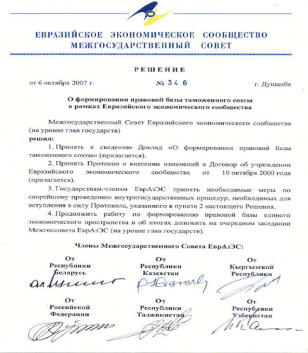 Расми 2.1. Намунаи шартномаи ЕврАзЭс.	Статуси назораткуниро дар бораи иҷроиши шартҳои иттиҳодияи  ЕврАзЭСро   метавонад худи иттиҳодия ба давлат супорад, ё ин ки ба ягон ташкилоти байналхалқӣ супорад. Назораткунанда ҳуқуқи иштирок дар маҷлисҳои кушоди ЕврАзЭС, шиносои бо ҳуҷҷатҳо ва ҳаллу фасли онҳоро дорад. Аммо ҳуқуқи овоздиҳӣ барои қабули қарорҳо ва ба имзорасонии ҳуҷҷатҳоро надорад. 	     ЕврАзЭС бо мақсади пешравии алоқаҳои иқтисодии мамлакатҳои аъзобуда, хариду фурӯш, пеш бурдани раванди ташаккули иттифоқи ягонаи гумрукӣ ва фазои ягонаи иқтисодӣ, мутобиқшавии мамлакатҳои мазкур дар якҷоя шудан дар иқтисодиёти ҷаҳонӣ ва системаи бозори ҷаҳонӣ сохта шудааст.Вазифаҳои асосии иттиҳодия инҳоянд:-ба итмом расонидани реҷаи озоди доду гирифт, ба ҷо овардани иттифоқи гумрукӣ дар байни мамлакатҳои аъзобуда,-таъмин намудани ҳаракати озоди сармоя- ташкил кардани бозори умумии молиявӣ-сохтан ва амали намудани программаҳои байнидавлатӣ- ба тартиби муайян даровардани бозори энергетикӣ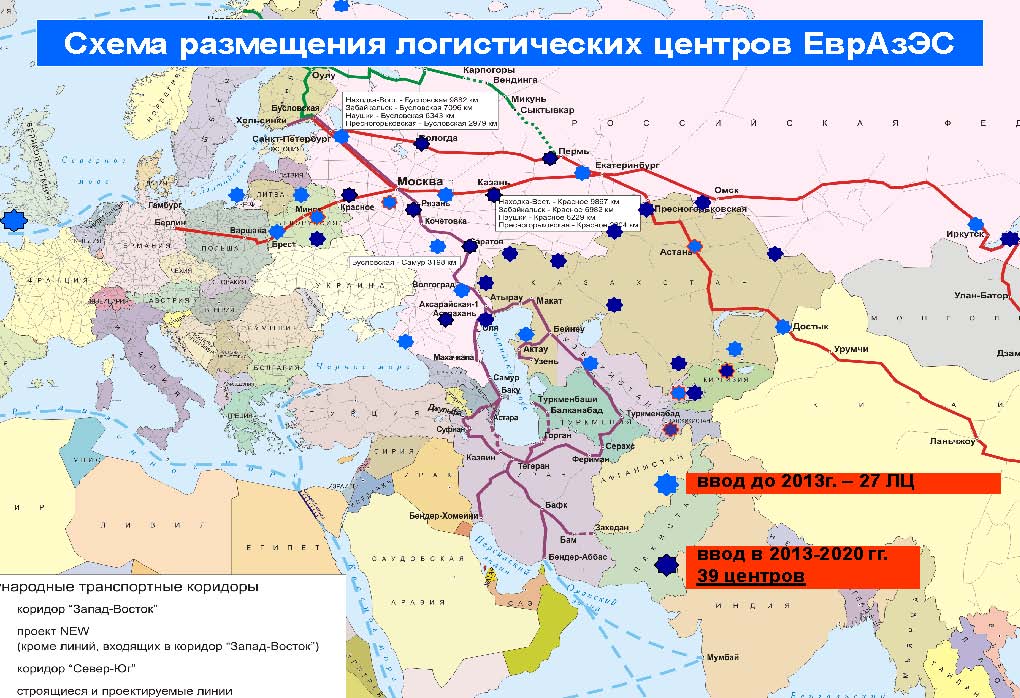 Расми 2.2. Марказҳои логистикӣ дар ЕврАзЭсБОБИ 3. ИМКОНИЯТҲОИ ҶУМҲУРИИ ТОҶИКИСТОН НИСБАТИ ТАШКИЛИ МАРКАЗҲОИ ЛОГИСТИКӢ.Тоҷикистон дар Ҷанубу Шарқии Осиёи Миёна ҷой гирифтааст, масоҳати умумии он 142,6 ҳаз. км.  мураббаъро ташкил медиҳад. Тоҷикистон дар ғарб ва шимол бо Ҷумҳурии Ӯзбекистон - , Қирғизистон - , дар ҷануб бо Афғонистон - , дар шарқ бо Чин -  ҳамсарҳад мебошад. Дарозии умумии сарҳад  аст.	Тоҷикистон мамлакати кӯҳсор аст, ки баландии мутлақи кӯҳҳои он аз 300 то ба  мерасад, 93 фоизи масоҳати онро кӯҳҳо ташкил медиҳанд, ки онҳо ба силсилакӯҳҳои баландтарини Осиёи Миёна, Тян-Шан ва Помир тааллуқ доранд.Иқлимаш хушк аст. Дар моҳи январ ҳарорати ҳаво аз +220  (дар ноҳияи Панҷ) то –610 (дар кӯли Булункӯл), дар моҳи июл ҳарорати ҳаво аз –80 (дар кӯли Булункӯл) то +490 (дар ноҳияи Панҷ) тағйир меёбад.Ҷумҳурии Точикистоназ ҷиҳати захираҳои табии бой мебошад, зеро ки дар Тоҷикистон куҳҳо зиёдад.Барои сохтани маркази логистикӣ дар ҷумҳурии мо шароитҳои мусоид хело зиёд ҳастанд. Шароити ҷуғрофии ҷумҳуриамон ба мо имконият мелиҳад, ки дар мамлакатамон маркази логистикӣ барои роҳи нақлиётӣ ва роҳи ҳавоӣ созем. Ин марказ барои мо имконият медиҳад, ки  иқтисодиёти худро пеш барем ва аз ҳисоби ҳамин марказ ҷойҳои нави корӣ пайдо шаванд. Барои сохтани ин марказ пеш аз ҳама мо бояд дар мамлакатамон роҳҳои наверо, ки моро бо дигар давлатҳо мепайванданд, сохта ба истифода диҳем. Дар раванди кори курси ман лоиҳаҳои худро оиди ташкил ва созтани маркази логистикӣ пешниҳодоти худро таклиф карда, онҳоро то ҳадди ақал кушоду равшан карда нишон медиҳем.3.1. Банақшагирии ташаккули маркази логистикӣ бо назардошти шароитҳои ҷуғрофӣ.Чӣ хеле, ки дар боло қайд кардем Ҷумҳурии Тоҷикистон мамла-кати куҳсор аст, ва барои ташкилу сохтани маркази логистикӣ шароити мусоид  дорад. Пеш аз ҳама дар ҷумҳуримаон мо бояд “Роҳи Абрешим” ки дар замони қадим аз мамлакати мо низ мегузашт, барқарор созем. Маҳз барои ҳамин пеш аз ҳама бояд роҳҳои нави автомобилӣ, ки моро ба бо роҳи пешин мепайвандат сохта ба истифода диҳем.Таърихи “Роҳи Абрешим”Иптидои сохтани “Роҳи Абрешим”-и бузург дар асри ||-пеш аз милод рост меояд. Вақте ки ҷӯянда хитойи Чжан Сзян бори аввал барои мардуми хитойӣ тарафи ғарбии Осиёи Марказиро кушода дод. Маҳз бо кори кардаи ӯ ду роҳи бузургтарини он давра пайваст карда шуданд. Роҳи якум ин тарафи ғарбро яъне баҳри миёназаминро бо Осиёи миёна миёна мепайвандид. Дуюми бошад, қисми шарқро яъне Империяи Ханро бо Осиёи Миёна мепайвандид, ки ин минтақа аз тарафи шимол ба ҷануб тариқи Даван, Кангюй, Суғд ва Бактрӣ мегузашт.Барои пайваст кардани ин ду шоҳроҳҳо- қисми ғарбӣ ва шарқи дур, халқи Осиёи Миёна роли муҳимеро иҷро карданд, ки худи мардуми ҳамин минтақа роҳнишондиҳандаи ҳам ба тарафи ғарб ва тарафи шарқ буданд. Баъди гузашти якчанд вақт “Роҳи Абрешим” барои корвонҳои тиҷоратӣ ва сафоратчиёни мамлакатҳои гуногун роҳи асосӣ ва бехатар ба ҳисоб мерафт, маҳз барои ҳамин ҳамаи корвонҳо аз ин роҳ истифода мебурданд.  Номи “Роҳи Абрешим” бо номи маҳсулоти қимматбаҳои мамлакатҳои Ғарби он давра, ки “абрешим” буд алоқаманд карда шудааст. Дар охири асри 2 п.а.м абрешим ду тарафро – Шарқу Ғарбро бо ҳам пайваст, ки ин роҳи якуми байнидавлатӣ дар тақдири инсоният буд. Роҳи Абрешим ба иқтисодиёти маҳаллҳои Суғд таъсири мусбии худро мерасонд. Аз вақти пайдоиши ин роҳ иқтисодиёти Суғд ривоҷ ёфта, мардумонаш низ маҳсулотҳои худро таввасути ҳамин роҳ ба мамлакатҳои шарқи дур равон мекарданд. Харитаи Роҳи Абрешим дар расми дар поён оварда шуда нишон дода шудааст. 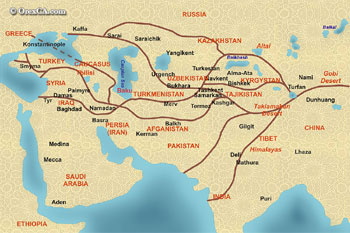 Расми 3.1. Харитаи Роҳи Абрешим.Новобаста аз шарту шароити табиат, бисёр роҳҳо аз ноҳияҳои шимолии Осиёи Миёна ва шарқи Туркистон аз миёни ағбаҳои Помир ба Кашмир ва бадтар ба ҷануби Ҳиндустон мегузашт. Масофаи байни роҳҳои гуногун чунин қадар буданд: байни қитъаҳо то 10 ҳазор километр, дар дохили қитъаҳо якчанд ҳазор километр, дар маҳаллҳо даҳҳо километр, дар пайрачаҳо аз садҳо метр то якчанд километрро ташкил медиҳад.3.2. Коркарди ҷойгиркунии маркази логистикӣ дарҶумҳурии Тоҷикистон.Барои он ки дар мамлакати мо маркази логистикӣ ташкил созем, мо бояд аз ҳамроҳшавии Тоҷикистон ба ЕврозЭс ва имкониятҳои дар ин иттиҳодия дода шуда истифода барем. Барои он ки марказ ба кор ояд пеш аз ҳама транзитро дар ҷумҳуриамон зиёд кунем, ва аз ин сабаб моро маҷбур аст, ки роҳҳои навро сохта ба истифода диҳем. Масалан гирем дар Ҷумҳурии Қирғизистон транзит зиёд аст ва аз ҳамин омил низ мамлакати онҳо миқдори даромади муайян мегиранд, ки дар худи ҳамин мамлакат номгӯи маҳсулотҳо арзон ба истеъмолкунандагон омада мерасад. Агар дар мамлакати мо низ чунин намуди шоҳроҳҳо сохта шавад, аввалан шарҳи некӯаҳволии мардуми тоҷик беҳ мешавад, дуюмӣ модар байни шоҳроҳҳо метавонем минтақаи озоди иқтисодиро ташкил кунем. Ташкил додани минтақаи озоди иқтисодӣ ба давлати мо фоидаҳои худро дорад, аз ҷумла қариб нархи тамоми маҳсулотҳо арзон мешавад, соҳибкорони ватанӣ метавонанд ба хориҷа барои хариди маҳсулотҳо нарафта, балки аз минтақаи озоди номбурдашуда харидорӣ намоянд. Афсӯс ки дар айни замон ҳиссаи Ҷумҳирии Тоҷикистон барои транзит дар дохили аъзоёни иттиҳодияи ЕврАзЭс хело ва хело кам аст, ки ин барои мо манфиатовар аст. Ҳиссаи ҷумҳуриамон дар транзити аъзоёни ЕврАзЭс ҳамагӣ 0,18 %ро ташкил медиҳад, ки ин бениҳоят кам мебошад. Роҳбарияти ҷумҳуриамон барои бартараф кардани ин нишондод якчанд чораҳоро андешида ба амал бароварда истодаанд. Ҳисобҳои пешакии палатаи иқтисодии мамлакатамон пешгӯи мекунанд, ки дар соли 2020 ин ҳиссаи 0,18% бояд ба ҳадди ақал ба 0,5 % ро ташкил диҳад. Барои ин нақшаро ба иҷро расонидан ба муассисаҳои лозима вазифаҳои мушаххас супорида шуданд, ки яке аз онҳо пеш аз ҳама бунёд кардани роҳҳои нав мебошад.   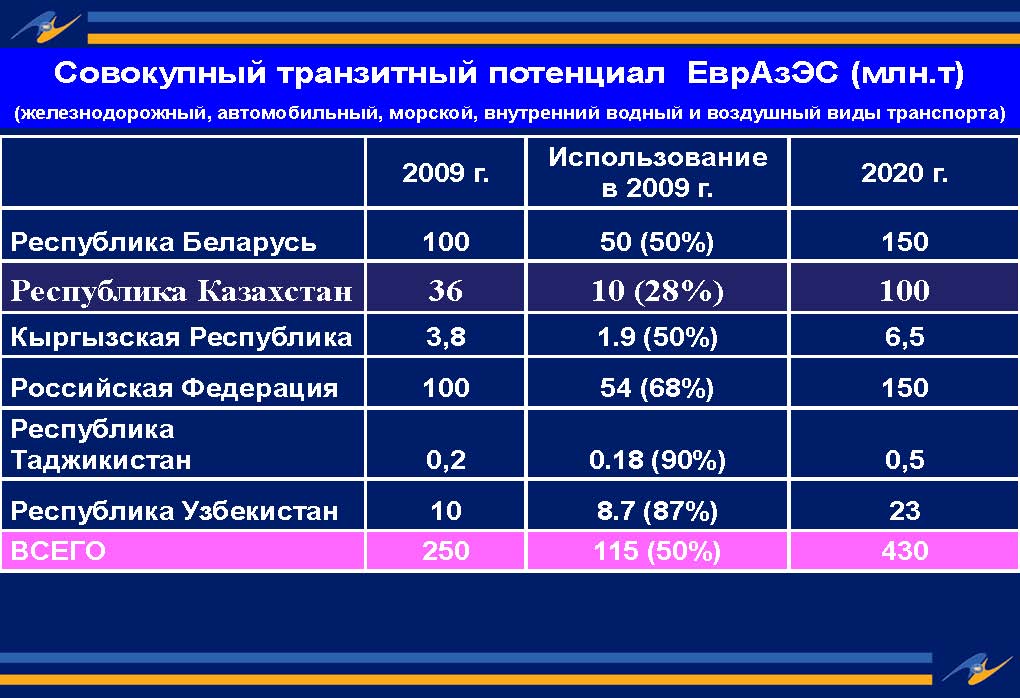 Расми 3.2. Ҳиссаҳои мамлакатҳои ЕврАзЭс.	Чӣ хеле ки дар расми дар боло буда мебинем, ҳиссаи Ҷумҳурии Тоҷикистон дар транзити байналхалқӣ хело кам аст. Дар кори курсии худ ман лоиҳаи худро барои бисёр кардани ҳиссаи мамлакатамон пешниҳод мекунам.	Мақсади ман аз он иборат аст, ки дар иштироки Ҷумҳурии Тоҷикистон дар системаи транзитӣ ЕврАзЭс зиёд шавад аз ҳамин ҳисоб даромади ҷумҳурии мо зиёд мешавад, ки ин низ як сарчашмаи фоида мебошад.	Имкониятҳои мо нисбати истифодаи нақлиёт маҳдуд мебошад. Масалан, нақлиёти обӣ тамоман дар мамлакатамон нест, барои роҳи оҳан бошад шароити ҷуғрофӣ имконият намедиҳад. Барои сохтани роҳи оҳан хароҷотҳои зиёд сарф карда мешавад. Ягона имконияти мо ин роҳи нақлиётӣ мебошад, зеро хароҷот барои бунёд кардани чунин роҳ нисбат ба дигар намуди роҳҳо кам мебошад. Лоиҳаи ман барои сохтани маркази логистикӣ дар давлати мо ва ташкил кардани роҳе, ки моро бо мамлакатҳои ҷаҳон мепайвандад. Мувофиқи лоиҳаи кашидаи ман ин марказ дар шаҳри Чкаловск сохта шавад, зеро муҳити ҷӯғрофии ин шаҳр имкониятҳои худро доранд:	- шаҳри мазкур ба сарҳади Тоҷикистону Қирғизистон наздик мебошад,- сохтани марказ дар ин шаҳр ба истифодабарандагон имконият медиҳад, ки дар ин ҷо истода автомашинаҳои худро таъмиру барқарор карда роҳашонро давом диҳанд,- инчунин ташкили роҳи ҳавоӣ низ дар марказ ба қайд гирифта шудааст, ки ҳавопаймоҳои боркашон метавонанд...- боз як бартарият дар он аст, ки ин марказ дар назди фурӯдгоҳи байналхалқӣ ҷойгир карда шудааст.Бояд қайд кард, ки барои сохтани ин марказ хароҷотҳои зиёде сарф мешаванд, лекин ин хароҷотҳои карда шуда дар муддати кӯтоҳ рӯйпуш карда мешаванд. Хулоса	Муҳимияти системаи логистикӣ дар он мебошад, ки тавассути ин система молҳо аз истеҳсолкунанда ба истеъмолкунандаи дар минтақаҳои гуногун буда, бурда расонад. Маҳз барои ҳамин дар тамоми ҷаҳон ин система рӯз то рӯз пеш рафта истодааст. То имрӯз дар тамоми ҷаҳон садҳо марказҳои логистикӣ сохта шудаанд, ки ин низ барои истеҳсолкунандагон як бартарияти муҳиме аст.	Дар иттиҳодияи байналхалқии ЕврАзЭс низ системаи логистикӣ яке аз самтҳои асосии корбарии иттиҳодия мебошад. Маҳз барои ҳамин дар мамлакатҳои аъзошуда тарофаи ягона барои боҷи гумрукӣ баста шудааст.  Мамлакатҳое, ки аъзои иттиҳодия мебошанд, ба худ бартариятҳои зиёде доранд. Аз ҷумла, мамлакатҳои аъзошуда метавонанд молҳои худро ба якдигар бо нархи арзон хариду фурӯш кунанд, зеро тарофаи гумрукӣ барои мамлакатҳо ягонааннд.	Муҳимияти Ҷумҳурии Тоҷикистон дар системаи логистикӣ дар он аст, ки тавассути ҳамроҳшави ба системаи логистикии байналхалқӣ ҷаҳони иқтисодиёти ҷумҳуриамон пеш меравад. Пеш аз ҳама бунёди роҳҳои нави автомобилгард мебошад, зеро зиёд кардани транзит тавассути кишвари мо ин як сарчашмаи даромади дигар мебошад.	Мо бояд дар мамлакатамон як маркази логистикиро сохта ба истифода диҳем. Мувофиқи лоиҳаи кашидаи ман ин марказ дар шаҳри Чкаловск сохта шавад, зеро муҳити ҷӯғрофии ин шаҳр имкониятҳои худро доранд. Аз ҷумла, шаҳри мазкур ба сарҳади Тоҷикистону Қирғизистон наздик мебошад, сохтани марказ дар ин шаҳр ба истифодабарандагон имконият медиҳад.Адабиётҳои истифодашуда:1  Внешнеэкономическая деятельность предприятия: Учебник для вузов/ Под ред. проф. Л.Е. Стровского. – 5-е изд., перераб. и доп. – М.: ЮНИТИ, 2012. – 502 с. (китобхонаи ДПДТТ, варианти электронӣ) 2. Оймахмадов М., Махшулов М., Основы внешнеэкономической деятельности: Учеб. пособие. - Душанбе: Ирфон, 1997.  3.  Прокушев Е. Ф, Внешнеэкономическая деятельность: Учеб. пособ.  5-е изд., перераб. и доп. - М.: ИТК Дашков и К, 2004. 4. Внешнеэкономическая  деятельность:  курс  лекций  / В.М. Безуглая.  –  Тамбов:  Изд-во  Тамб.  гос.  техн.  ун-та,  2008.  –  80  с. (китобхонаи  ДПДТТ, варианти электронӣ)5. Внешнеэкономическая деятельность предприятия: экономика и управление: учеб. пособие / С.Л. Соркин. - Минск : Соврем. шк., 2006. - 283 с. (китобхонаи ДПДТТ, варианти электронӣ)  6. http://www.ozodi.org.html7. http://www.bi5.biz.html8. http://www.google.ru.htmlИҷро кард:/                      /Донишҷӯи курси сеюм    ихтисоси 25.01.03таКалонхоҷаев ФарҳодҷонҚабул кард:/                      /Бақаев М.ҲКӯшиш БаҳосанаИмзоКӯшиши 1Кӯшиши 2Кӯшиши 3Субъектҳои  логистикӣСектори хусусӣ Сектори давлатӣТаҳвилгар, муассисаҳои хизматрасонИдораи захираҳо, нархгузорӣ, интиқол ба воситаи нақлиёти худӣ ё кироя, тарзбандии истеҳсолот ҷоқгиркунии корхонаҳо Таъмин намудани штат бо кадрҳо; интиқол ба воситаи нақлиёти худӣ ва кироя, ҳадамоти пешниҳодшуда ҷойгиркунии корхонаҳоМуассисаи нақлиётӣТартиб додани хатҳои сафари нақлиёт, сатҳи хизматрасонӣ, нархҳо, шакли паркҳои нақлиётӣҲамаи онҳоҲукумат Нархгузорӣ (андозгузорӣ), инфраструктура ва хизматрасонии он Сатҳи ёрдамҳои молиявӣ хизматрасонӣ, инфраструктура, Баъзе аз элементҳои системаҳои логистикӣОмилҳои муайянкунандаи системаҳои логистикӣ1.Миқдор ва ҷойгиркунии воҳидҳои истеҳсолӣҶойгиркунӣ ва миқдори воҳидҳои истеҳсолӣ бояд бо назардошти таҳвилгари мол, харҷҳои нақлиётӣ ва миқдори маҳсулоти истеҳсолшаванда ба ҷо оварда шаванд. 2.Миқдор ва ҷойгиркунии анборҳоАнборҳо бевосита дар корхона ва ё дар марказҳои ғуншавии молҳо, коркарди молҳо ва мавзеъҳои мобайни ҷойгир карда мешаванд.Шабакаи нақлиётӣ Шабакаи нақлиётӣ бояд модели ҳаракати муносиби воситаҳои нақлиётро барои ҳар як варианти интиқоли мол таъмин созад.АлоқаБарои фаъолияти фоиданокии ҳамаи қисматҳои системаи логистикӣ бояд дар байни ҳамаи онҳо алоқаҳои иттилоотӣ, шабакаҳои назоратию нақлиётӣ барқарор бошанд.Шабакаи иттилоотӣБояд алоқат иттилоотии мустаҳкам барқарор бошад, ки бо ин мақсад аз компютерҳо истифода Тадбирҷӯи дар логистикаРафтори системаи логистикиро назорат мекунад, ба он таъсир мерасонад ё натиҷаҳои таъсири онро муайян месозад.Принсипҳо ва назарияҳоНазарияи системаҳои логистикӣ принсипҳои умумии рафтори умумии системаҳои логистикиро ошкор месозад.Фактҳо Тасвирӣ ва эмприкӣ Логистика ҳамчун илм ба ҷамоварии фактҳое, ки ба масъалаҳои муайяни паҳлӯҳои алоҳидаи системаҳои логистикӣ дахл доранд, омӯхта онҳоро бо гипотенузаҳо муқоиса намуда назарияҳоро месанҷад.МолияФУРӮШИМОЛХариди яклӯхтАнборкунӣ АнборкунӣКоркардФ 1- воситаҳои молиявие ки системаи логистикӣ барои анбӯҳи материалии воридшаванда медиҳад.Ф2- воситаҳои молиявие, ки истеъмолгар барои харидани анбӯҳи материалӣ ба системаи логистикӣ медиҳад. АМ2- сифатан аз АМ1 бехтарФ2 > Ф1СИСТЕМАИЛОГИСТИКӢ АМ1- анбӯҳи материалие, ки ба системаи логистикӣ ворид шавад (анбӯҳи воридшаванда)АМ2- анбӯҳи материалие, ки системаи логистикӣ харида мешавад (анбӯҳи хориҷшаванда)истеҳсолгармиёнаравистеъмолгаристеҳсолгарИстеъмолгарМиёнаравистеҳсолгарИстеъмолгарОмилҳои муайян- кунандаМӯҳлати расондани борЗуддии гуселкунӣЭътимод- нокии риоя намудани графики интиқоли молҳоИмконияти кашонида тавонистани борҳои гуногунИмконияти ба нуқтаҳои гуногун расонидани борАрзиши борка-шонӣРоҳи оҳан343223Обӣ 454141автомобил222314Кубурӣ511552Ҳавоӣ135435Нархи воҳиди хадамоти логистикӣ, CМиқдори хадамоти фурӯхташуда, QДаромади ба даст омадаДаромади ба даст омадаДаромади ба даст омадаНархи воҳиди хадамоти логистикӣ, CМиқдори хадамоти фурӯхташуда, QУмумӣ, D(Q) Ҳудудӣ, DX Миёна, DM 12345600--12345511215283433913248-12155-31